Όνομα: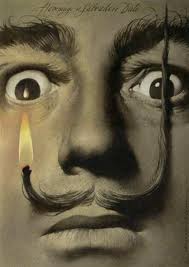 Ημερομηνία:1)Γιατί πιστεύεις ότι είχε πάντα για μοντέλο του τη γυναίκα του, Γκαλά; .............................................................................................................................................................................................................................................................................2)Συμπλήρωσε τα κενά της ζωής του ΝταλίΟ Σαλβαδόρ Νταλί γεννήθηκε στην ............. το 1904. Από πολύ νέος άρχισε να εκθέτει τα έργα του  και κατά τη διάρκεια της ζωής του καταπιάστηκε σχεδόν με κάθε τομέα της καλλιτεχνικής δημιουργίας. Ο Νταλί ήταν σ..........................., δηλαδή ζωγράφιζε εικόνες της φ.......... και των ο............ .Ε............ του πραγματοποιήθηκαν στις μεγαλύτερες πόλεις του κόσμου και στις οποίες πήγαινε πάντα συνοδευόμενος από την αγαπημένη του ...............3)Παιχνίδι ερωτήσεων για πονηρούληδες...-Οι περισσότεροι θαυμαστές του Νταλί είναι: α)γιατροί β)δάσκαλοι γ)νταλικέρηδες-όταν του χαλούσαν όλα τα πινέλα, ζωγράφιζε: α)με μαρκαδόρους β)με το μουστάκι του-το αγαπημένο του λουλούδι ήταν: α)η τουλίπα β)η ντάλια γ)το τριαντάφυλλο-αν ήθελες να χαιρετήσεις τον Νταλί θα έλεγες: α)hola β)pola  γ) sola-το αγαπημένο νησί της Γκαλά ήταν α)η Μύκονος β)τα Γκαλαπάγκος γ)η Χαβάη4)Εντόπισε τα ζώα που υπάρχουν στους πίνακες που έχετε στην τάξη σου και γράψε τα εδώ.1)...............................                                            4).............................................2)..............................                                             5).............................................3)..............................                                             6).............................................